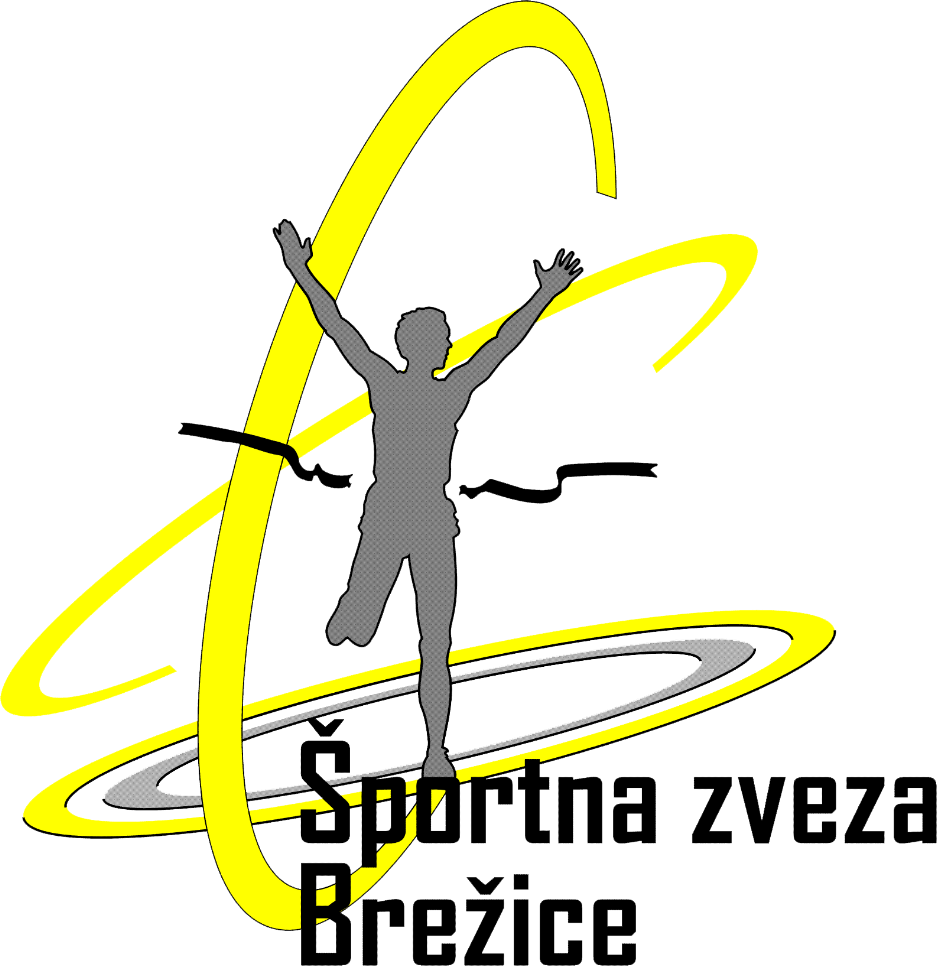 DRUŠTVO / ZVEZAPRISTOPNA IZJAVAS podpisom te izjave izjavljamo, da sprejemam Statut in druga pravila Športne zveze Brežice ter se strinjam s plačilom članarine v skladu s sklepom pristojnega organa zveza.Naziv:Naslov:ID za DDV:ID za DDV:Zakoniti zastopnik:Zakoniti zastopnik:Zakoniti zastopnik:Zakoniti zastopnik:Zakoniti zastopnik:Kontaktna oseba:Kontaktna oseba:Kontaktna oseba:Kontaktna oseba:Telefon kontaktne osebe:Telefon kontaktne osebe:Telefon kontaktne osebe:Telefon kontaktne osebe:Telefon kontaktne osebe:Telefon kontaktne osebe:E-naslov kontaktne osebe:E-naslov kontaktne osebe:E-naslov kontaktne osebe:E-naslov kontaktne osebe:E-naslov kontaktne osebe:E-naslov kontaktne osebe:E-naslov kontaktne osebe:Spletna stran:Spletna stran:Spletna stran:Datum:    žigPodpis zakonitega zastopnika:Zaznamek zveze:Članarina vplačana: 